1Summer Math Reinforcement PacketStudents Entering into 5th GradeOur fourth graders had a busy year learning new math skills. Mastery of all these skills is extremely important in order to develop a solid math foundation. The fifth grade math program will add onto these fourth grade skills, so any time spent learning or reinforcing these concepts will be very beneficial for your child. Each year builds upon the previous year’s skills in math. Any areas your child has difficulty, you may want to give them additional practice.Student mastery of the basic math skills is as important to success in future mathematical procedures and reasoning as learning the alphabet is to reading and writing.Have your child complete one page (one side), three times a week of the math packet. Please return this completed packet to your fifth grade teacher. After your child has completed the math problems and you feel your child is still struggling on a certain concept and needs further practice, you can visit some of the web sites listed on the next page. You can also make up problems of your own for additional practice.Also included is an answer key on different color paper for parents use only in assisting your child.Enjoy your summer!!Reminder - Practicing multiplication (up to 12) and division facts are VERY important!2FOURTH GRADEGRADE LEVEL EXPECTATIONS IN MATHMATICSWhen entering fifth grade this is what is expected that your child should already know.Read and write numbers to 1,000,000. Know place value to 1,000,000. Ex. 25,068 is 2 ten thousand, 5 thousand, 0 hundreds, 6 tens and 8 ones. List the first twelve multiples of a given one-digit whole number. Know some numbers are called prime numbers. Some prime numbers are 2, 3, 5, 7 and 11; have exactly two factors one and itself. Add, subtract and multiply whole numbers fluently. Divide numbers up to four-digits by one-digit numbers and by 10. Use the relationship between multiplication and division to check results and to find the value of the unknowns in equations such as x ÷ 10 = 25, 10 x 25 = 250 so x = 250; 125 ÷ z = 25, 125 ÷ 25 = 5 so z = 5. Locate the decimals in tenths and hundredths on a number line. Read, write, interpret, and compare decimals up to two decimal places (hundredths). Convert decimals in tenths and hundredths to fraction and decimal forms. Write improper fractions as mixed numbers and mixed numbers as improper fractions. Compare and order up to three fractions with denominators 2, 4, and 8; and 3, 6, and 12. Add and subtract fractions. Find the value of an unknown in equations such as 1/8 + x = 5/8 or ¾ - y = ½. Add and subtract decimals up to 2 decimal places. Multiply and divide decimals up to 2 decimal places by a one-digit whole number. Measure area and perimeter for compound shapes (complex figures). Calculate conversions from one unit to a larger or smaller unit of measure: meters to centimeters, kilograms to grams, liters to milliliters, hours to minutes, minutes to seconds, years to months, weeks to days, feet to inches, ounces to pounds. Identify and draw perpendicular, parallel and intersecting lines. Find the side of a square or rectangle given its perimeter or area and possibly one side. Identify basic geometric shapes including isosceles, equilateral and right triangles. Identify and count faces, edges, and vertices of basic three-dimensional solids including cubes, rectangular prisms and pyramids. Recognize plane figures that have line symmetry. (Where you can divide a shape in half and both halves are exactly the same. Construct tables and bar graphs from given data. Find the median and range of a set of data. 3Excellent websites for fun learning and reinforcement of math skills:www.wildmath.com Select “Play the game”. Select addition, subtraction or multiplication and grade. You can race to beat your time.www.funbrain.com Lots of fun games to choose from.Other games and activities you can play:Take a deck of cards and remove the face cards (kings, queens, jacks). Aces are one. Divide the cards evenly among 2 players. Each player flips over a card. The first one to add the 2 numbers correctly the fastest wins the cards. After going through the pile of cards, the player with the most cards wins. You can do a multiplication version also. 4TERMSEdges:  This is all the straight lines of a figure.  Like the edge of a desk.Faces:  This is the flat surface of a figure.Vertex:  This is all the corners of a figure.Right angle:  An angle at 90o like a corner of a piece of paper.Acute angle:  An angle smaller than a right angle.Obtuse angle:  An angle larger than a right angle.Perimeter: You add up all the sides. (You are adding all lengths of the outer edges together.) Area: *Area of a square or rectangle = length(l) x width(w) answer is written in “square inches”(or whatever the measurement is).*Area of a parallelogram                   is length x height. Answer written in “square inches” (or whatever measurement)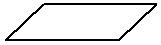 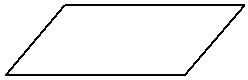        HeightLength *Area of a triangle is ½ base x height. Answer written in “square inched”(or whatever measurement).Perpendicular lines: Parallel lines: Intersecting lines: 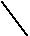 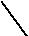 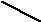 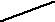 2 lines form a right angle.2 lines that will never cross each other.2 lines that cross each other but do not form a right angle.Mean: This is average. You add the set of number values and divide it by how many numbers you have.Median: Arrange numbers from smallest to largest. What number is in the middle? That is the Median number.Mode:  What number occurs most often?  This number is the mode.Range: Subtract the largest number in the group from the smallest number in the group. This number is the range.Equilateral triangle is where all 3 sides of the triangle measure the same length. Isosceles triangle is where only 2 of the sides of a triangle are equal in length.5Entering 5th Grade Summer Math PacketFirst Name: ______________________________Last Name: ______________________________5th Grade Teacher: ________________________I have checked the work completed:__________________________________________________Parent SignatureSelect the one best answer for each question.  DO NOT use a calculator in completing this packet.Which of the following sets of numbers are all of the factors of 24? 1, 3, 8, 24 2, 4, 6, 8, 12, 24 2, 3, 4, 6, 8, 12 1, 2, 3, 4, 6, 8, 12, 24 Which of the following numbers is a multiple of 8? 18 28 44 56 The following are all multiples of a one-digit number: 12, 24, 30, 42. 5 6 7 8 Which number is a multiple of 3? 83 84 85 86 Which of the following set of numbers are all multiples of 7? 35, 47, 52 35, 36, 37 35, 42, 49 37, 47, 57 6Al sees this sign at a copy center. What is the least number of copies Al can make without losing any money? 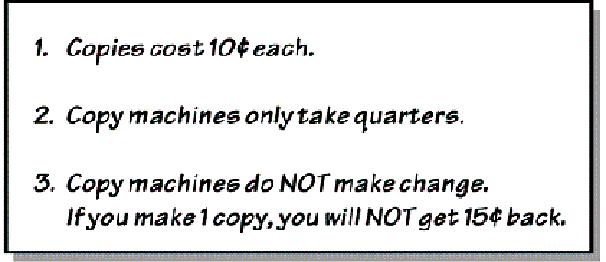 5 30 75 150 Which of the following is NOT true about prime numbers? They have exactly two factors One is a factor of every prime number No prime numbers end in zero All prime numbers are odd numbers Which set does NOT contain any multiples of 4? {24, 36, 42, 54} {12, 15, 20, 24} {8, 16, 24, 34} {6, 10, 14, 18} I am a factor of 36 and a multiple of 3.  What number am I? 2 4 12 15 Since 4 x 10 = 40, and 40 x 5 = 200, then which of the following is true? 14 x 45 = 200 4 x 10 x 5 = 200 4 x 10 x 40 = 200 40 x 10 x 5 = 200 My number is a multiple of 5.  It is less than 100 and has a factor of 6.  What is my number? 712. Write the products:  Practice any you do not know quickly.Since 5 x 20 = 100, which number will complete the number sentence below to make it true? 5 x _____ x 5 = 100 4 5 20 25 Solve 136 – 67. 61 69 71 79 8Solve 206 – 48. 158 242 162 262 Which expression is equal to 3 x 49? 3 x (4 + 9) 3 + (40 x 9) 3 x (40 + 9) (3 x 4) + (3 x 9) Which has the same value as 57 x 4? (50 x 4) + (7 x 4) (50 + 5) + 2 (50 x 5) + 2 (50 x 4) + 7 Which expression is equal to 83 x 5? 80 x (3 + 5) (80 x 5) + (3 x 5) (5 x 80) + 3 (80 x 5) + ((80 x 3) Solve the following: What is 1486 divided by 3?  Show your work. 4,812 r0  495 r1  280 r10  496 r0 What is 2520 divide by 10?  Show your work. 25,200  2,520  253  252 915 100 105 150 There are 168 lunches to be shared equally among 3 fourth-grade classes. How many lunches will go to each class? 56 165 171 504 370 375 3740 37500 Which division problem is correct?  Show your work. 4,836 ÷ 6 = 86 4,836 ÷ 6 = 806 3,215 ÷ 5 = 641 3,215 ÷ 5 = 603 If 600 ÷ A = 300, what is A? A. 200 B. 30 C. 20 D. 2 27.  Fill in the blank with the number that makes this math sentence correct:12 x _____ = 607 4 6 5 1028. What value of A makes the number sentence true? 100 ÷ A = 204 5 80 120 What value of n makes the equation below true? n ÷ 7 = 21 3 28 141 147 Which value of g makes the number sentence true? g ÷ 8 = 32 4 24 40 256 What value of p makes the equation below true? 270 ÷ p = 27 7 8 9 10 Which math problem can be checked using 3 x 6 = 18? 18 x 3 = _____ 18 + 3 = _____ 18 ÷ 3 = _____ 18 – 3 = _____ The students in your class collected pop cans to raise money for a class trip. The goal for each student was to collect 150 cans each. There are 27 students in your class. How many cans would that be altogether? 177 cans 405 cans 1350 cans 4050 cans 11Suppose 33 photos are placed in a photo album. How many pages are needed if 3 photos fit on a page? Show your work. 9 pages 10 pages 11 pages 12 pages Which answer means the same as $12.49? One and two forty nines Twelve and forty nine Twelve and forty nine tens Twelve and forty nine hundredths Mr. Clark was given some change at the grocery store. He was given 5 one dollar bills, 6 quarters, 2 dimes and a penny. How much change did he get? $5.62  $6.71  $56.21  $6.21 What decimal part of one dollar is the sum of these coins? 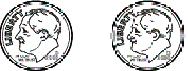 2.00 0.20 0.02 0.22 What is another way to write 0.7 inches? 7/10000 inches 7/1000 inches 7/100 inches 7/10 inches Which is equal to 0.45? 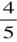 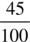 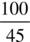 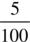 12Which number is the same as one fourth? (think of ¼ of 100 when converting to decimals; think of money) 0.4  0.04  0.25  0.75 Which point on the number line below best represents 1.75? Point A Point B Point C Point D Match the following:  Draw a line to make a match. 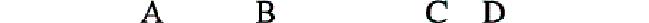 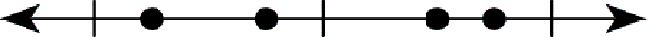 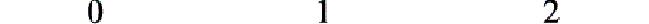 Divide 3,252 ÷ 7 463 R11 464 464 R4 Write the following in fraction and decimal form: Eight tenths = __________ = ___________ Twenty-seven hundredths = __________ = __________ Five hundredths = __________ = __________ Five tenths = ___________ = ___________ 13Which number is the same as .5? One half 5/1 Five hundredths 5/1000 How is eighteen hundredths written in standard form? 0.018 0.18 18.00 1800 Solve each of these without using a calculator: 49.  Choose the circled group that represents 1/3.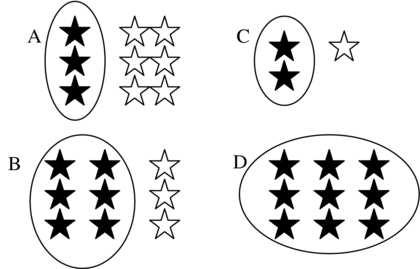 A B C D 14There are 4 red cars, 5 blue cars, and 2 green cars in the parking lot. What is the fraction of Blue cars in the parking lot? 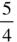 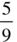 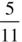 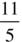 What is the fraction for the shaded part of this set? 3/8 3/4 3/7 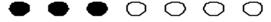 52. Look at this set of objects.  Which fraction stands for the part of the set that is shaded?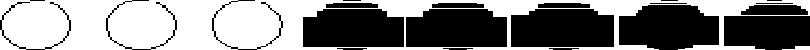 3/5 5/3 5/8 3/8 1553.  Which number line shows these two fractions?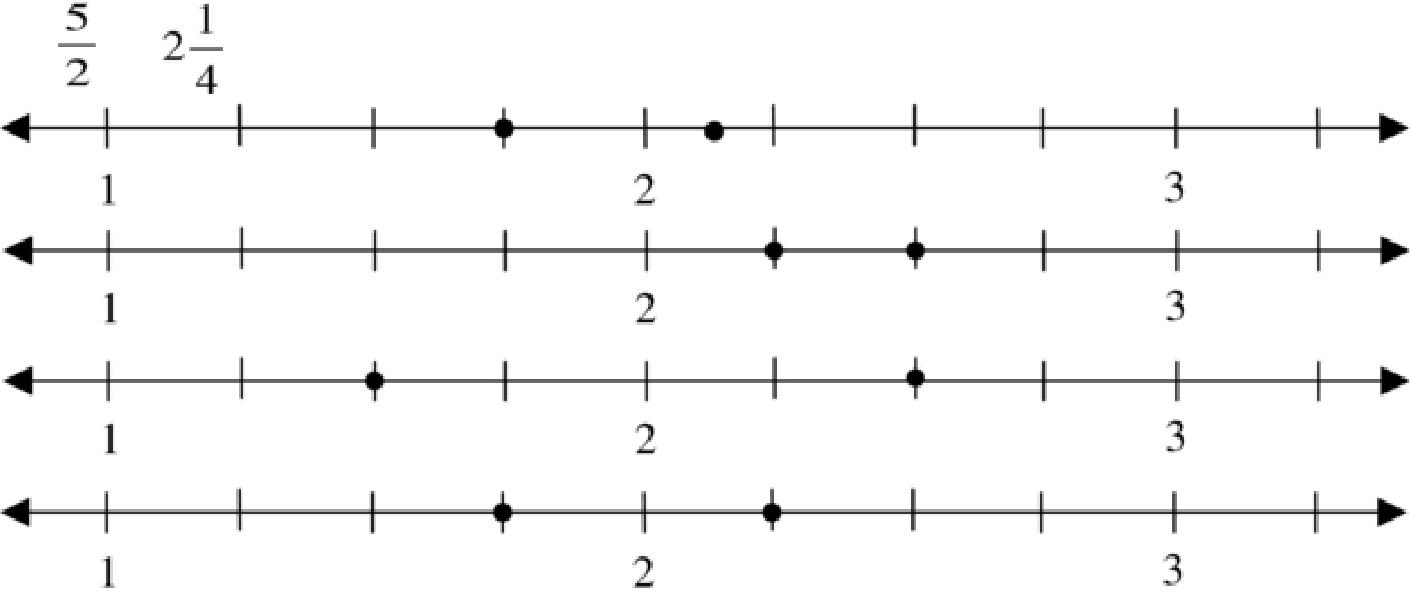 54.  Which of the following best represents the location of the X on the number line below?                                                                                         X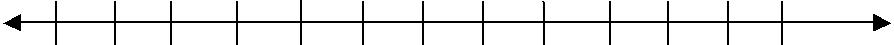 0	1                           2                          31 ¼ 1 ½ 1 ¾ 2 ¼ How many twelfths equal 5/6? 10/12 11/12 6/12 5/12 How many eighths equal ¼? 1/8 2/8 4/8 7/8 Which number is an improper fraction? 11/12 5/8 8/5 6/7 16Convert this improper fraction into a mixed number.   11/2 11 ½ 2/11 4 ½ 5 ½ Which of the following is listed from smallest to largest?  Draw pictures 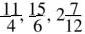 A.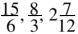 B.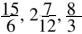 C.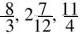 D.Which of the following is a prime number? 21 33 49 53 Choose the equation that is NOT true. 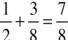 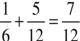 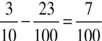 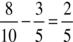 17The distance from home to school is 7/8 of a mile for Amy and 4/8 of a mile from Tom. How much farther does Amy walk than Tom? 11/8  11/16   3/16   3/8 Sonya needs ½ teaspoon of salt for her recipe to makerolls. She needs ¼ teaspoon of salt for her recipe to make biscuits. How much salt will she need to make both recipes? 2/6 tsp. 3/4 tsp. 1/8 tsp. 1/6 tsp. 65.  Solve for the unknown in this equation:	2/4 + n = 3/4	n = _______5/4 1/2 1/4 5/8 How much is 1.35 ÷ 5?  Do not use a calculator! A.    .27B.    .35C.    .51.7 How much is 1.14 ÷ 2?  Do not use a calculator.  (Line  up and move decimal straight up into answer) .7 .52 .57 1.7 Which of the following is closest to the sum of 811 and 356?  No calculator☺. 1400 1300 1200 1100 Which of the following is closest to the product of 81 and 82?  Do not use a calculator. 6400  7200  720  64,000 18One hundred fourth graders at Beacon Tree Elementary are attending a field day. The teachers need to know how many hot dogs to buy. All the following are reasonable approximations EXCEPT. 100 hot dogs  150 hot dogs  200 hot dogs  50 hot dogs A cat sleeps an average of 17 hours each day.  About how many hours does a cat sleep in a month? 300 hours 600 hours 170 hours 6000 hours Find the difference: Remember “bottom bigger better borr ow” and you can only borrow from next door. You can always check your answers by adding your answer and the second number and this should equal your top number. 74. This pencil is about how many centimeters long?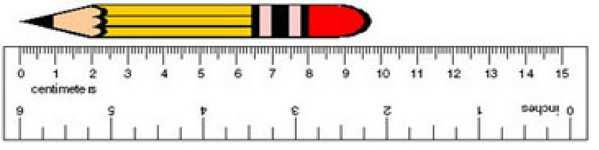 9 cm 10 cm 11 cm 12 cm 1975.  What is the length of this light bulb to the nearest inch?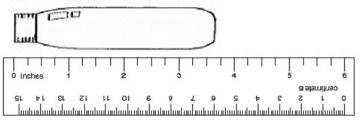 2 in. 3 in. 4 in. 5 in. What is the best estimate of the area, in square centimeters, of the SHADED FIGURE on the grid below? One square equals one square centimeter. 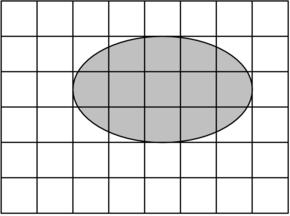   5 square centimeters 11 square centimeters 13 square centimeters 15 square centimeters Which is most likely the length of a telephone book? 30 kilometers  30 centimeters  30 millimeters  30 meters Brent is making a sail for a toy boat. The sail needs to be 3.55 cm wide. Which measure would be MOST useful in making the sail? To the nearest millimeter To the nearest decimeter To the nearest meter To the nearest kilometer 2079.  What temperature is shown on this thermometer, to the nearest degree?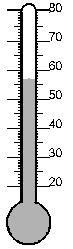 50 degrees C 55 degrees C 57 degrees C 60 degrees C Bobbie was writing an article for the school newspaper about the amount of homework the 4th grade teachers were assigning. He was surprised to find out that the average student only spent 20 minutes per night doing homework. To make it sound longer, he decided to convert the time from minutes to seconds in the article. How many seconds did the average student spend on homework? 80 seconds 120 seconds 800 seconds 1,200 seconds Sheryl planned to buy a wall paper border for her bedroom. She measured the lengths of the walls and found the perimeter of her room. Use the picture below to determine the perimeter. 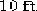 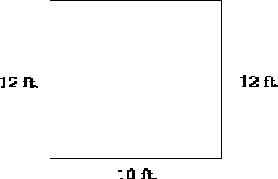 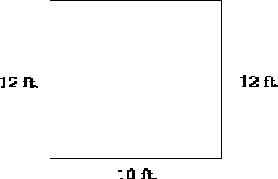 22 ft.  34 ft.  44 ft. 120 ft. 21Sheryl may want to buy new carpeting for her room. She needs the square footage of the room to take to the store to price how much carpeting would be. What is the area of her room in the picture above? 22 square feet 120 square feet 100 square feet 144 square feet Using the formula for finding the area, what is the area of the figure below? 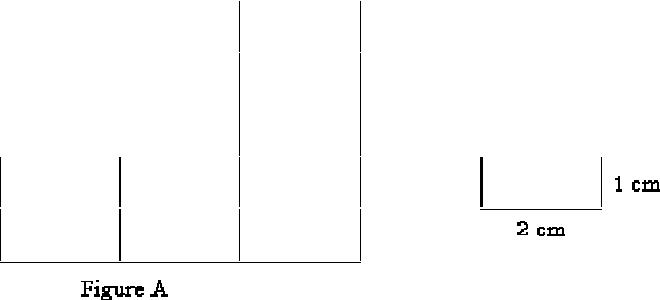 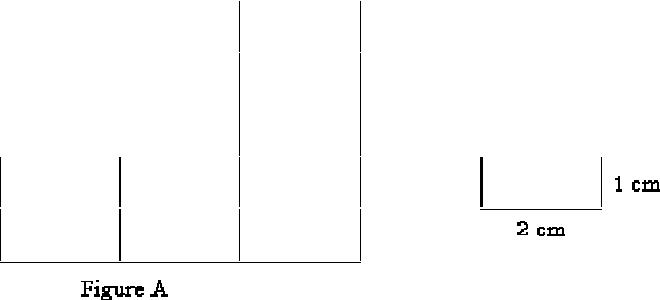 18 sq. cm. 22 sq. cm. 32 sq. cm. 54 sq. cm. Find the perimeter of the figure below? 6 feet4 feet4 feet                                                                 2 ft.                                                                                  2 feet12 feet 18 feet 24 feet 36 feet 22What is the area of the figure above? 12 square feet 28 square feet 24 square feet 36 square feet Sharon had a rectangular garden with a perimeter of 36 feet. The fence surrounding it was falling down on one of the short sides (width). If the length of the garden was 10 feet, how many feet of fence did she need to replace the broken portion (width) of the fence? Width = ? ft.	Perimeter = 36 ft.Length = 10 ft.6 feet 8 feet 10 feet 26 feet What is the area of the rectangle garden on the previous page (#86)? 6 square feet 18 square feet 80 square feet 100 square feet If the perimeter of a square is 48 cm, what is the length of each side? (Draw a picture and think of the key word of what type of shape it is.)   8 cm 10 cm 12 cm 24 cm What is the width of a rectangle that has a length of 6 feet and an area of 60 square feet? Draw a picture.10 feet  12 feet  24 feet  66 feet 23What is the width of a rectangle with a length of 5 inches and a perimeter of 16 inches? Draw a picture. 2 inches 3 inches 8 inches 21 inches Sarah opens her book.  What is the angle formed by the open book? less than a right angle (acute)  equal to a right angle  greater than a right angle (obtuse)  cannot tell without a picture of a right angle Which of the following is closest to 8 x 0.92? 800 80 8 What is the size of this angle? 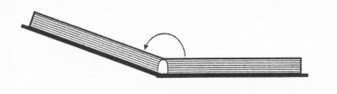 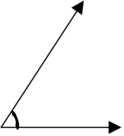 acute  equal to a right angle  obtuse  cannot tell without a picture of a right angle Which angle is a right angle? 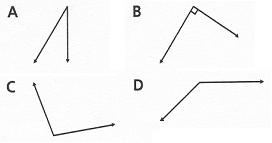 24These lines are parallel  perpendicular  not intersecting These lines are parallel perpendicular intersecting Find the difference.  Remember bottom bigger better borrow. 98.  In the drawing below, which line is parallel to line A?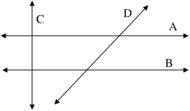 none of them B C D In the drawing above, which line is perpendicular to A?none of them B C D 25Which type of triangle has only 2 equal sides, like the drawing below? equilateral triangle isosceles triangle pyramid right triangle Which geometric figure is shown here? equilateral triangle isosceles triangle pyramid right triangle Answer the following questions on the figure below. 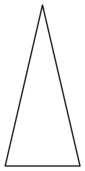 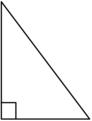 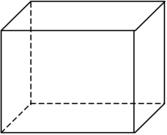 How many vertices does the box above have?3 vertices 8 vertices 10 vertices 18 vertices How many faces does the box above have?6 faces 8 faces 10 faces 18 faces How many edges does the box above have?3 edges 9 edges 12 edges 18 edges 26102.  Answer the following questions using the figure below.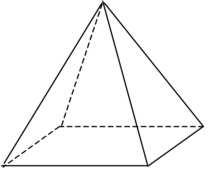 How many faces does this figure have?2 faces 3 faces 4 faces 5 faces How many vertices does the figure in #102 have?2 faces 3 faces 4 faces 5 faces How many edges does the figure #102 have?3 edges 4 edges 5 edges 8 edges Which of these shapes can be folded in half so that both halves are the same (line symmetry)? Show this by drawing the line of symmetry on the figure, and then choose the correct answer. 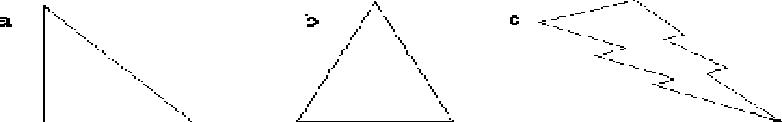 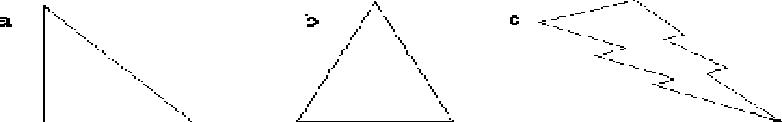 104.  Which transformation has taken place to figure A to create figure B?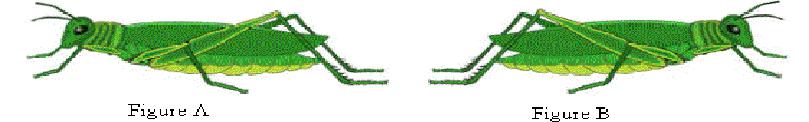 Tessellation Copy Flip Slide 27Sharon had a bag of 12 marbles. She gave 8 of the marbles to Don. Which fractional part of the marbles did Sharon have left? 8/12 4/8 4/12 ¼ Laura wrote 200 words on the first page of her journal. After the second page, she had 400 words. If the pattern continues, how many pages will it take her to write 1000 words? Continue to fill in the table to find the answer. 345673 4 5 6 Answer the following questions using this set of data.  { 2, 2, 3, 5, 10, 10, 10} What is the median?5 6 7 8 What is the mode?2 5 8 10 What is the range?5 6 8 10 28What is the length of a rectangle with a width of 4 centimeters and a perimeter of 28 centimeters? 7 centimeters 10 centimeters 20 centimeters  24 centimeters Answer the following questions using this set of data. 8	11   18   11   20   9What is the median?8 9 11 20 What is the range?8 12 18 20 What is the mode?8 9 11 15 In which set is the median the same as the range? 3, 4, 6, 8, 3, 4 2, 4, 5, 6, 4 1, 5, 6, 10, 4 7, 8, 3, 6, 1 Divide 875 ÷ 5.  Show your work! A.B.C.112.  Multiply 46 by 78. Show your work!A.B.C.29How do you write 45 hundredths as a fraction and decimal? ______________fraction ______________decimal The chart below shows the number of minutes that Katie spent on her computer each day for one week. What number represents the median of the data in the chart?47 53 59 37 What is the range of the data in the chart?37 47 88 92 What is the median for this set of numbers? 2	8   4   4   15   7   144 7 8 13 30Find the range of:  4, 12, 13, 6, 5, 8 4 8 9 13 Find the median of: 9, 4, 3, 7, 2, 8, 4 4 5 6 7 Find the sum or difference:  Watch the signs. 119.  What is the range of the data set below?2,  1, 7,  3,  5, 2,  9,  7,  10, 4,  2,  102 8 9 10 Which shows the fractions in order from least to greatest? ¼,  1/3,  ½ ½, 1/3,  ¼ 1/3,  ¼, ½ 31During July, the third and fourth graders kept track of the number of minutes they read each week. Use this graph to figure out how many minutes total the third graders read in July. 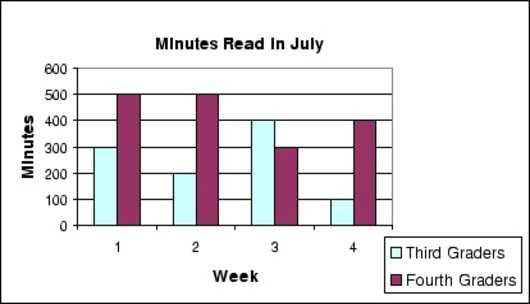 250 400 1000 2700 How many more total seeds did Liz spit across the line than Donald, in all 4 rounds? 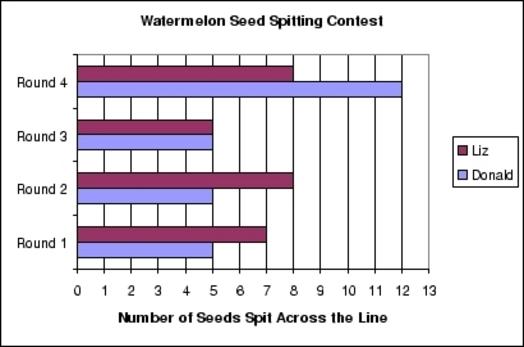 1  4  5  7 32123.  How many more girls were born in June through August then boys?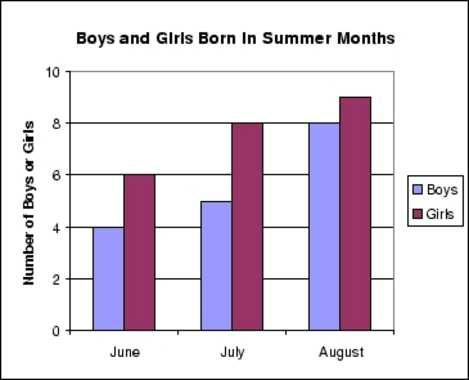 A.  55  6  7  They are the same How many more boys like baseball than girls? 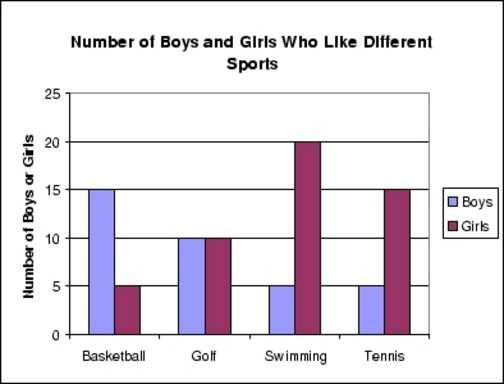 5 10 15 20 33125. Do the following divisions. Then check your answer. Show your work. No calculators! Check your work:A.	1524 ÷ 6 =________  x 6 1524B.	380 ÷ 10 = _________x    10 380C.  4235 ÷ 10 = _________x_________________D.      4) 769x__________________E.      5) 765x_____________126.  Shade 3/5 of the boxes below: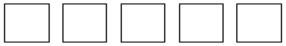 34127.  Place these two fractions on the two number lines below to show why they are equivalent.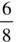 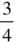 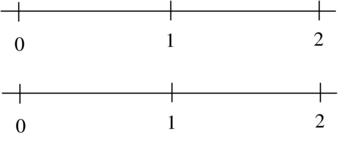 128.  Show how these two fractions are equal by shading some of each rectangle.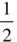 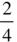 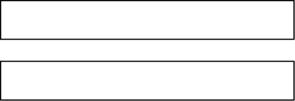 129. Explain how these two fractions are equal. 1/3 2/6You may use fraction bars or number lines to illustrate your explanation.35130.  Locate these two fractions on the number line, label each, and then explain which is larger.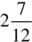 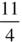 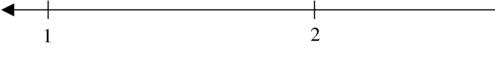 __________ is larger.131.  Locate and label these two fractions on the number line.  Then tell which is larger.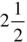 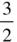 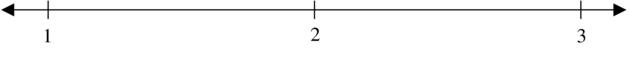 ___________ is larger132.  On the strips below, shade and label the following fractions.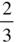 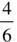 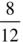 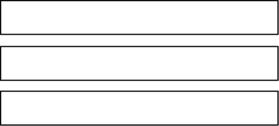 Largest fraction __________Mid size fraction_________Smallest fraction_________36133.  Locate and label this fraction on the number line.  Then write it as a mixed number: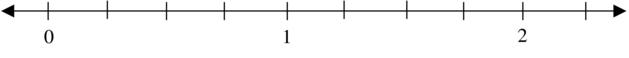 134.  Write this fraction as a mixed number.  Then create a picture that represents it as a mixed number: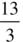 135.  Identify the shaded portion of this picture as a mixed number and an improper fraction.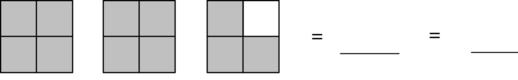 136.  Write the followingfractions in order from least to greatest:  Draw a picture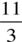 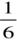 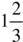 _________	__________   ___________137.  Write the following fractions in order from greatest to least.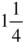 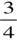 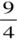 ___________	___________   ____________37138.  Solve the following problems: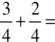 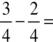 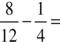 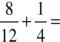 139. Using a ruler and a tool or object with a 90 degree corner, draw and label all of the following: A pair of intersecting lines that is not perpendicular.A pair of perpendicular lines.A pair of parallel lines.Draw a right angle.Draw an obtuse angle.38140. Find the products.Any multiplication problem you do not know quickly please practice on flash cards.3972 ÷ 8 = ______	8 ÷ 2 =_______	72 ÷ 9 = ______	6 ÷ 1 =_______CONGRATULATIONS!!! You have completed the summer math packet. You are now ready for 5th grade success! Please turn this packet into you 5th grade teacher, the first week of school.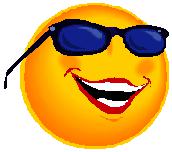 www.harcourtschool.comClick the red box, select math, select HSPMath, select Michigan, click on theClick the red box, select math, select HSPMath, select Michigan, click on the“4”  ball or “5” ball for a challenge. Select a game.“4”  ball or “5” ball for a challenge. Select a game.www.aplusmath.comGo under “Flashcards” or “Game Room” on the left s  ide of the screen.Go under “Flashcards” or “Game Room” on the left s  ide of the screen.They can practice adding, subtracting and multiplying. Very important toThey can practice adding, subtracting and multiplying. Very important toknow the addition, subtraction and multiplication facts from memorizationknow the addition, subtraction and multiplication facts from memorizationor within a couple seconds.www.mathisfun.comSelect numbers then Math Trainer for adding, subtracting and multiplication.Select numbers then Math Trainer for adding, subtracting and multiplication.Or at the home screen select games and pick a game to play.Or at the home screen select games and pick a game to play.www.eduplace.comSelect your state – “Michigan” press submit.Select the student tabthen click on the “mathematics” rectangle. Click in the cent er bookthen click on the “mathematics” rectangle. Click in the cent er book“Houghton Mifflin Math 2007”, Click on “Grade 4”.  Select any games.“Houghton Mifflin Math 2007”, Click on “Grade 4”.  Select any games.Extra Help and Extra Practice is good, also eGames.Extra Help and Extra Practice is good, also eGames.www.illuminations.nctm.org  Select activities then select grade level.  Click on Search.www.illuminations.nctm.org  Select activities then select grade level.  Click on Search.www.illuminations.nctm.org  Select activities then select grade level.  Click on Search.www.aaamath.comAt the top pick “Fourth” or “Fifth” for a challenge.  Choose any of theactivities like multiplication then select “play” option toward the topactivities like multiplication then select “play” option toward the topof the screen.  20 Questions and Countdown games are good ones.of the screen.  20 Questions and Countdown games are good ones.Conversion:60 seconds = 1 minute24 hours = 1 day52 weeks = 1 year52 weeks = 1 year60 minutes = 1 hour7 days = 1 week12 months =1 year12 inches = 1 foot10 millimeter = 1 centimeter  (approx. 310 millimeter = 1 centimeter  (approx. 3½ centimeters = 1 inch)3 feet = 1 yard      100 centimeter = 1  meter(approx. 1 meter = 1 yard)(approx. 1 meter = 1 yard)A.25C.  60B.36D.  664811227101265950x2x4x2x5x3x5x3x4x3x4x4x3x23925710651114811x3x5x7x5x4x4x4x2x5x3x5x2x46863910123749412x5x4x2x4x3x2x3x5x3x4x2x3x297526734583115x8x6x10x7x9x7x8x6x9x7x9x7x792645648103747x6x9x7x11x6x8x9x8x8x6x8x7x92398239702546x6x12x9x6x8x6x7x8x9x12x8x9x6  2,749156x    68x 78 837368x 46x 2022.  What is the value of this expression?420 ÷  424.  What is the value of this expression?3750 ÷ 10Four tenths.08Eight hundredths.364 hundredths.43 tenths.6445.  Write the following fractions in decimal form.   Remember:45.  Write the following fractions in decimal form.   Remember:45.  Write the following fractions in decimal form.   Remember:. tenths  hundredths4/10 = _________8/10 = __________23/100 =_________56/100 =___________8/100 = ________5/10 = __________66/100 = _________2/10 = ___________4 x 64 x 6=______=______8 x 8 =________8 x 8 =________6 x6 =_______2 x 92 x 9= ______= ______5 x 5 =________5 x 5 =________9 x 6 =_______8 x 5 =______8 x 5 =______8 x 5 =______8 x 5 =______2 x 2 =________2 x 2 =________3 x 4 =_______32÷ 4÷ 4= ______7 x 7= ________56 ÷ 7 = ______72÷ 9÷ 9=  ______18 ÷ 2 =_______18 ÷ 2 =_______ 3 x 8 =_______45÷ 9÷ 9=  ______4 x 4=________8 x 7 =_______24÷ 3÷ 3=_______3 x 3=________3 x 8 =_______60.  Solve the following:60.  Solve the following:1 x 9 = ______3 x 6 =________9 x 7 =_______6 x 2 =_______8 x 6 =______2 x 2 =________3 x 8 =_______9 x 9 =_______24 ÷ 3 = ______7 x 7 = ________56 ÷ 7 = ______        4 x 0 =_______48 ÷ 6 = ______18 ÷ 6 =_______  7 x 3 =_______  7 x 7 =_______701681006335 11466- 35- 27- 37 -  47- 15-  37- 2473.  Find the product:73.  Find the product:36475928195678x 47x 68x 39x  18x  47x 36x 37   307 821600 501 427800-  147     - 424   - 323- 247      - 247     - 248PageWordsTotalNumberwords12002002200400Katie’s Computer TimeKatie’s Computer TimeDayNumber of MinutesSunday59Monday65Tuesday42Wednesday84Thursday64Friday37Saturday46135546715030463426+479+137- 18-26+235-42-13517541353.28.88.14.8+18-39- 53+2.8+1.3-5.7-2.64006218426998528673- 37      - 57- 51+23+57- 44+45647512363075638x2x4x2x4x0x5x3x8x8x3x5x4x9x36238712831179449x5x12x6x2x5x1x4x7x4x6x2x8x6      x345059529511597        7x7x0x3x8x4x7x1x5x6x5x9x8x7       x9868199819213121x8x6x7x2x6x9x6x9x1x5x1x4x3       x388128125342762612x0x1x4x9x0x1x2x0x2x1x8x6x7x58429121127061532x5x1x8x7x8x6x9x4x2x9x0x2x3x441244121167521411X9x6x2x3x4x3x7x1x8x3x7x8x5x4141. Find the quotients.141. Find the quotients.141. Find the quotients.141. Find the quotients._________________ _____________________2)23)98)327)49  5)10  4)0  1)1  4)8  2)129)54  1)3  1)2 2)4______________________________________8)8 7)63  8)405)0  4)4  4)12  9)45  9)63  6)63)12  1)7  3)0 1)9______________________________________2)16 3)33)155)20  3)18  3)65)15  7)0  9)274)16  7)21  4)20 7)28______________________________________8)16 3)219)184)24  2)6  1)85)35  7)35  3)276)36  3)24  2)0 4)32______________________________________9)9 4)36  6)425)40  8)64  7)14  6)30  8)56  1)5 4)28  7)56  8)24 6)2481 ÷ 9= ______81 ÷ 9= ______81 ÷ 9= ______48 ÷ 6 = ______48 ÷ 6 = ______48 ÷ 6 = ______18 ÷ 6 = ______18 ÷ 6 = ______42 ÷ 7 = ______42 ÷ 7 = ______10 ÷ 2 = ______10 ÷ 2 = ______10 ÷ 2 = ______54 ÷ 6 =_______54 ÷ 6 =_______54 ÷ 6 =_______36 ÷ 9 = ______36 ÷ 9 = ______45 ÷ 5 = ______45 ÷ 5 = ______25 ÷ 5 = ______5 ÷ 5 = ______    18 ÷ 2 = ______30 ÷ 5=_______